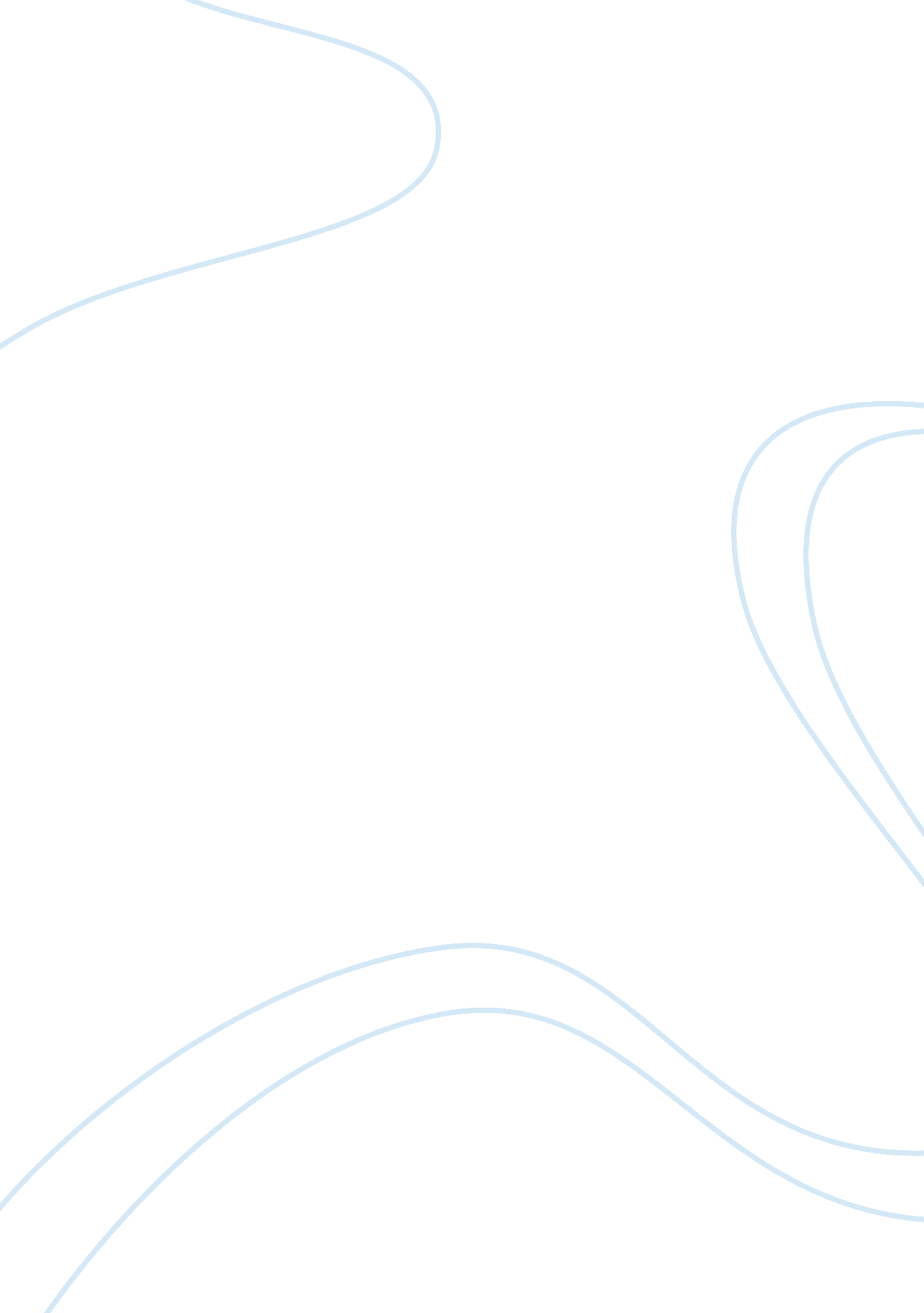 Example of critical thinking on work ethics, affirmative action and career orient...Experience, Belief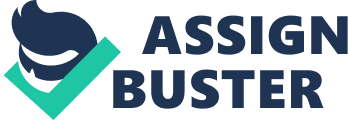 \n[toc title="Table of Contents"]\n \n \t Part 1 \n \t Part 2 \n \t Part 3 \n \t References \n \n[/toc]\n \n Part 1 Personal work ethics are the rules one sets for him/herself that will dictate his/her attitude towards work (Goodwin, 2007, p. 55). I believe that work is a fundamental aspect that has led to the development of our society and the world in general. Without it the world we are living in has undergone massive transformation due to the work people do. Even though work is an act that is initiated from within an individual factors such as educational background and culture have great influence on how people will perceive work. People from a society which view work as a blessing and leads to their development will have a positive attitude towards work unlike those who view it as a punishment. Likewise, people who appreciate learning and specialize in fields that interests them usually appreciate work than those who go to learning institutions just for the sake. Part 2 Affirmative action could have been more successful if it was based on an equal opportunity for all approach. In learning institutions and organizations for instance, administrators care more about the disadvantaged than people who perform well. Latino and Blacks student also receive more preferences than low income students from other races (Kowalski, 2006, p. 59). I believe that it is an era where discrimination based on race has greatly reduced therefore people from all races should be given equal opportunities in all fields without giving preferences to others. Part 3 I fully support a career oriented education system. The current world has greatly diversified. People can choose to specialize in fields that interests them. Therefore, the education system should allow students to choose and specialize in fields they like they prefer at a young age. This will increase the quality of labor force as specialization leads to increase in quality (Böwering, Crone & Mirza, 2013, p. 137). References Böwering, G., Crone, P., & Mirza, M. (2013). The Princeton encyclopedia of Islamic 
political thought. Princeton, N. J: Princeton University Press. 
Goodwin, B. (2007). Ethics at work. Dordrecht [u. a.: Kluwer Acad. Publ. 
Kowalski, K. M. (2006). Affirmative action. New York: Marshall Cavendish Benchmark. 